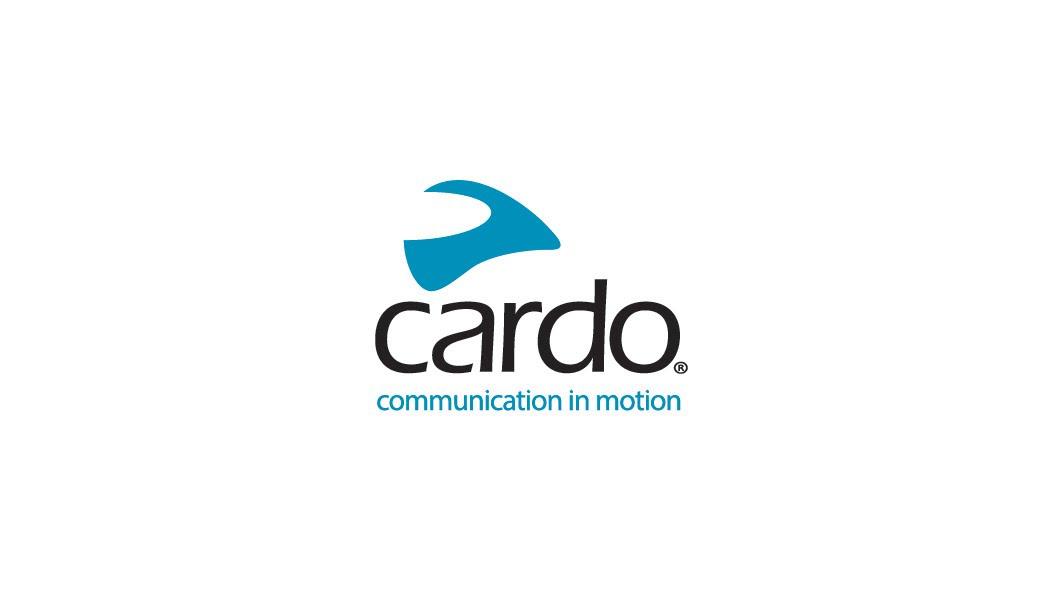 LS24x powered by Cardo Systems nu beschikbaarNa de aankondiging door LS2 van de integratie van de nieuwe Universal Communications Solution (UCS)-standaard in geselecteerde helmen tijdens EICMA 2022 in Milaan, is de LS2 INTERCOM – LS24X powered by Cardo – nu beschikbaar.De LS24X is speciaal ontworpen voor makkelijke installatie in de ECE 22.06-conforme VECTOR 2-, ADVANT- en INFINITY-helmen, waardoor klanten de keuze hebben uit een full face, convertible of open face helm met UCS-compatibiliteit.Aangeboden als fabrieksklare oplossing bij aankoop bij dealers zal er ook de mogelijkheid zijn om het apparaat later dit jaar na aankoop toe te voegen aan de helm, afhankelijk van de voorkeur van de klant.Het speciale LS2 INTERCOM LS24X-product, ontwikkeld door Cardo Systems, verbindt maximaal vier rijders via Bluetooth, heeft een bereik van 1,2 km, beschikt over geluid van JBL, Natural Voice Operation, Open Bluetooth-intercom (OBi) en is volledig waterdicht. De compacte eenheid beschikt ook over automatisch opnieuw verbinden van Bluetooth, zodat rijders hun eigen rit kunnen rijden zonder zich zorgen te hoeven maken over verbindingsproblemen.Later dit jaar zijn er plannen om vooraf geïnstalleerde LS2 INTERCOM-helmen uit te brengen, evenals carbonversies.Shachar Harari, Vice President, Business Development bij Cardo Systems, merkte op: “We zijn verheugd om met LS2 samen te werken bij het leveren van de beste Bluetooth-communicatie-ervaring op de markt. De keuze van LS2 om zijn oplossing te baseren op het UCS-platform onderstreept het belang van deze nieuwe industriestandaard voor embedded communicatie. We zijn enthousiast over de toekomst die voor ons ligt terwijl we onze samenwerking met LS2 voortzetten.”Luca Porcellati, Marketing Director bij LS2, voegt toe: “We zijn erg blij om de UCS-compatibele helmen te lanceren voor motorrijders over de hele wereld in samenwerking met Cardo, een bedrijf dat onze visie op innovatie en kwaliteit deelt. Door integraalhelmen, convertible helmen en open helmen met deze functionaliteit aan te bieden is er keuze voor alle soorten motorrijders.”Om het hele helmassortiment van LS2 te bekijken, www.ls2helmets.com, of voor meer informatie over Cardo Systems, bezoek www.cardosystems.com.Over Cardo-systemenCardo Systems levert geavanceerde communicatiemiddelen voor groepen in beweging. Motorrijders, outdoorliefhebbers en avonturiers verbinden met hun telefoon, hun muziek en met elkaar. Cardo lanceerde 's werelds eerste op Bluetooth gebaseerde draadloze intercomheadset voor motorfietsen in 2004 en is sindsdien verantwoordelijk voor de meeste innovaties in de branche. Dit omvat de introductie van de eerste mesh-aangedreven intercom, het eerste premium geluidssysteem van JBL en het eerste spraakgestuurde apparaat, om er maar een paar te noemen. De producten van Cardo worden in meer dan 100 landen verkocht en zijn 's werelds toonaangevende communicatiemiddelen voor groepen in beweging.